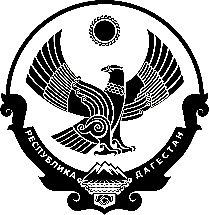 МИНИСТЕРСТВО ПО ДЕЛАМ МОЛОДЕЖИРЕСПУБЛИКИ ДАГЕСТАНП Р И К А З«____» ___________ 2022 г.   № ______Об Общественном совете В соответствии с Законом Республики Дагестан от 4 декабря 2015 г. № 113     «О некоторых вопросах осуществления общественного контроля в Республике Дагестан» и в целях совершенствования деятельности общественного совета при Министерстве по делам молодежи Республики Дагестан  п р и к а з ы в а ю:Утвердить Положение об Общественном совете при Министерстве по делам молодежи Республики Дагестан.Признать утратившим силу приказы № 2-О/Д от 30.01.2015г.                            «Об общественном совете при Министерстве по делам молодежи Республики Дагестан», № 68-О/Д от 28.10.2019 г. «Об общественном совете при Министерстве по делам молодежи Республики Дагестан».Отделу бухгалтерского учета и организационно-кадровой работы:- направить настоящий приказ в семидневный срок с момента его подписания на государственную регистрацию в Министерство юстиции Республики Дагестан в установленном законодательством порядке; - официально заверенную копию настоящего приказа направить в семидневный срок после дня первого официального опубликования в Управление Министерства юстиции Российской Федерации по Республике Дагестан для включения в федеральный регистр нормативных правовых актов субъектов Российской Федерации и в Прокуратуру Республики Дагестан.      4. Разместить настоящий приказ на официальном сайте Министерства поделам молодежи Республики Дагестан в информационно телекоммуникационной сети «Интернет» (www.minmol.ru).      5. Контроль за исполнением настоящего приказа оставляю за собой.Министр								К. Саидов